Уважаемые руководители!      Сообщаем Вам  о проведении на территории Краснодарского края в период с апреля по июнь 2024 года Всероссийской акции  «Красная гвоздика».Значимость акции выражается в оказании адресной помощи ветеранам Великой Отечественной войны и боевых действий, в объединении всех граждан в деле помощи ветеранам, в создании традиции осознанной благотворительности и поддержки героев, которые защищали и продолжают защищать нашу Родину.Ежегодно фонд распространяет значок «Красная гвоздика» через предприятия, торговые сети, волонтеров и партнеров фонда по всей стране. Собранные пожертвования направляются на медицинскую помощь ветеранам.Просим  Вас принять  участия в акции, имеющей статус социально-значимого проекта, включенного в перечень мероприятий, приуроченных к празднованию Дня Победы (9 мая).Контактное лицо в фонде – Стеклянникова Татьяна Владимировна, телефон: +7 (925) 980-67-94.Благотворительный фондВсероссийская акция «Красная гвоздика» Методические рекомендацииО всероссийской акции «Красная гвоздика»Благотворительный фонд «Память Поколений» https://pamyatpokoleniy.ru/ реализует Всероссийскую благотворительную акцию «Красная гвоздика» https://гвоздика.рф/partners/ с 2015 года.Благотворительный Фонд «Память Поколений» ― одна из крупнейших благотворительных организаций по оказанию адресной медицинской помощи ветеранам Великой Отечественной войны и других боевых действий.Символом Фонда является значок «Красная гвоздика». Ежегодно с апреля по июнь Фонд проводит федеральную благотворительную акцию «КРАСНАЯ ГВОЗДИКА», в рамках которой каждый россиянин имеет возможность приобрести значок по всей России и тем самым оказать поддержку ветеранам. Денежные средства от реализации значков поступают в Фонд для оказания помощи ветеранам всех боевых действий. Надевая значок «Красная гвоздика» в памятные даты, жители страны выражают свою благодарность ныне живущим ветеранам и сохраняют память о погибших.Цели всероссийской акции «Красная гвоздика»:−	Оказать адресную помощь ветеранам Великой Отечественной войны и ветеранам боевых действий, в которых принимала участие Россия;−	Объединить в деле помощи ветеранам всех граждан России без исключения, независимо от их возраста, пола, социального положения, дохода, политических, религиозных и других взглядов;−	Сформировать в России традицию осознанной благотворительности и поддержки героев, которые защищали и продолжают защищать нашу Родину.Задачи:−	Привлечь к участию в Акции партнеров: сетевые и розничные магазины, организации, готовые сделать Акцию частью своей социальной корпоративной ответственности;−	Выявить в ходе Акции ветеранов, которым необходима медицинская помощь;−	Собрать благотворительные пожертвования на оказание адресной медицинской помощи ветеранам во всех регионах России;−	При софинансировании БФ «Память поколений» оказать адресную медицинскую помощь ветеранам в регионах.Алгоритм реализации акцииВ ходе акции собранные в регионе средства утраиваются Благотворительным фондом «Память поколений» и направляются адресно ветеранам в регионе на оказание высокотехнологичной помощи.Собранные пожертвования идут на оказание медицинской помощи ветеранам Великой Отечественной войны и ветеранам всех боевых действий, в которых участвовала Россия.Акция реализуется:−	сетевыми и розничными торговыми организациями через продажу значков «Красная гвоздика» -металлические значки на «подложке»;−	корпоративным участием предприятий и организаций в регионе - металлические значки на«подложке».Партнеры - региональные торговые сетиРегиональные торговые сети и магазины могут присоединиться к Акции, реализуя значки «Красная гвоздика» в период проведения Акции с апреля по июнь включительно. Рекомендуется размещать значок в прикассовой зоне магазина, где проходит наибольший поток покупателей.Для этого необходимо заключить договор с БФ «Память Поколений» о партнерском сотрудничестве, связавшись с контактным лицом от Фонда удобным способом.Условия партнерского сотрудничества:−	Объем закупки обсуждается при заключении договора;−	Возможны два варианта сотрудничества: договор купли-продажи и договор комиссии;−	Закупочная стоимость значка: 120 руб./шт., включая НДС (20%);−	Рекомендуемая розничная стоимость: 150 руб./шт., включая НДС (20%);−	При объеме заказа более 500 штук доставка до распределительного центра покупателя за счет БФ«Память Поколений».Корпоративные партнеры акцииПредприятия, компании или организации могут присоединиться к акции «Красная гвоздика», приобретая значки «Красная гвоздика» для сотрудников, партнеров и клиентов компании.Условия партнерского сотрудничества:−	Объем закупки обсуждается при заключении договора;−	Закупочная стоимость: 150 руб./шт., включая НДС (20%);−	При объеме заказа более 500 штук доставка до распределительного центра покупателя за счет БФ«Память поколений».Контактное лицо БФ «Память поколений» по партнерскому сотрудничеству для торговых организаций и других предприятий:Стеклянникова Татьяна Владимировна, менеджер по работе с партнерами. Тел.: 8 (925) 980-67-94, почта: tsteklyannikova@gvozdika.orgСроки реализацииВсероссийская акция проводится ежегодно с 20 апреля по 22 июня. Ключевые даты благотворительной кампании:−	9 мая (День Победы) во время шествия «Бессмертный полк»;−	22 июня (День памяти и скорби) в ходе акции «Свеча памяти».Поддержка со стороны органов исполнительной властиОрганы исполнительной власти могут обеспечить Акции режим наибольшего благоприятствования: административную, ресурсную и информационную поддержку.Органы исполнительной власти могут письменно информировать о проведении Акции:−	региональные сетевые торговые организации - о возможности присоединения и поддержки Акции путем продажи значка;−	крупные региональные предприятия - о возможности корпоративного партнерства, закупки значков«Красная гвоздика».Для этого органы исполнительной власти направляют письмо для региональных торговых сетей и предприятий и презентацию об Акции в адрес региональных организаций.Органы исполнительной власти, представители торговых сетей или других предприятий направляют в адрес Фонда информацию о сетевых торговых организациях и крупных предприятиях, заинтересованных присоединиться к Акции, а также контактные данные менеджеров для проведения переговоров между БФ«Память поколений» и организациями.Благотворительный фонд«ПАМЯТЬ ПОКОЛЕНИЙ» ОГРН 1157700007410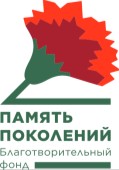 Индекс 121170 Адрес: Москва,вн. тер. г. муниципальный округДорогомилово, пр-кт Кутузовский, д. 32, к. 3,помещ. Б.07.21 T/F +7 (495) 933-00-20www.pamyatpokoleniy.ruОб участии в благотворительной акцииУважаемые коллеги!Ежегодно с апреля по июнь Благотворительный фонд «ПАМЯТЬ ПОКОЛЕНИЙ» (далее - «Фонд») проводит Всероссийскую акцию «Красная гвоздика» (далее - «Акция»), имеющую статус социально-значимого проекта, который включен в перечень мероприятий, приуроченных к празднованию Дня Победы (9 мая).Символом Фонда является значок «КРАСНАЯ ГВОЗДИКА». Ежегодно с апреля по июнь Фонд проводит федеральную благотворительную акцию «КРАСНАЯ ГВОЗДИКА», в рамках которой каждый россиянин имеет возможность приобрести значок по всей России и тем самым оказать поддержку ветеранам. Денежные средства от реализации значков поступают в Фонд для оказания помощи ветеранам всех боевых действий. Надевая значок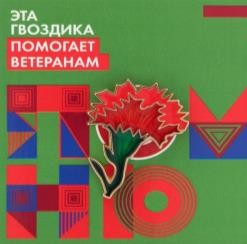 «Красная гвоздика» в памятные даты, жители страны выражают свою благодарность ныне живущим ветеранам и сохраняют память о погибших.В 2023 году по итогу проведения Акции благодаря совместным усилиям удалось оказать помощь дополнительно еще 825 ветеранам, в том числе благодаря поддержке региональных предприятий и торговых сетей.С учетом вышесказанного просим Вас принять участие и оказать содействие в проведении акции«Красная гвоздика».Возможные форматы участия:Приобретение значков для последующей продажи в региональных торговых сетяхи на предприятиях (стоимость значка - 120 руб./шт. При закупке более 500 шт. доставка за счет Фонда).Покупка значков для распространения среди сотрудников, клиентов или партнеров (стоимость: 150 руб./шт. При закупке более 500 шт. доставка за счет Фонда).Пожертвование в благотворительный фонд от лица организациис возможностью совместного с Фондом вручения помощи ветеранам и создания индивидуальной благотворительной программы.Ваша поддержка станет весомым благотворительным вкладом в дело помощи ветеранам нашей страны. На сегодняшний день адресную помощь от Фонда получили более 18 600 ветеранов, проживающих в различных городах страны. Также помощь получили 119 медицинских учреждений.Контактное лицо для взаимодействия: Стеклянникова Татьяна Владимировна, менеджер по работе с партнерами. Тел.: 8 (925) 980-67-94, почта: tsteklyannikova@gvozdika.orgПриложение 1. Презентация акции «Красная гвоздика».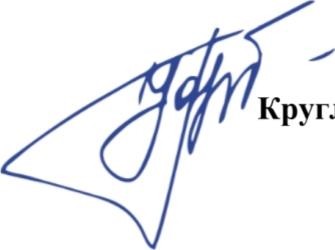 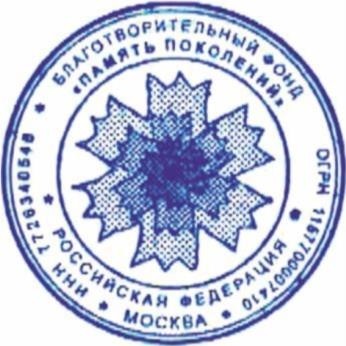 Исполнительный директорБФ «ПАМЯТЬ ПОКОЛЕНИЙ»	Круглова Е.Г.